РЕСПУБЛИКА КРЫМРАЗДОЛЬНЕНСКИЙ РАЙОНАДМИНИСТРАЦИЯ ЗИМИНСКОГО СЕЛЬСКОГО ПОСЕЛЕНИЯПОСТАНОВЛЕНИЕ № 17от   11 февраля 2021 г.		                                                                                  с. Зимино				               Об отмене постановления Администрации Зиминского сельского поселения №201 от 23.09.2020 г. «О предоставлении бесплатно в   собственность земельного участка для индивидуального жилищного строительства  гр. Эминову Мансуру Джавжатовичу   в с. Зимино,             ул. Гагарина, 8»        Руководствуясь Законом Российской Федерации от 06.10.2003г. № 131-ФЗ «Об общих принципах организации местного самоуправления в Российской Федерации», Законом Республики Крым от 31.07.2014г. № 38-ЗРК «Об особенностях регулирования имущественных и земельных отношений на территории Республики Крым », Законом Республики Крым от 21.08.2014г. № 54-ЗРК «Об основах местного самоуправления в Республике Крым», Законом Республики Крым от 15.01.2015г. № 66-ЗРК/2015       «О предоставлении земельных участков, находящихся в государственной или муниципальной собственности, и некоторых вопросах земельных отношений», Уставом Зиминского сельского поселения Раздольненского района Республики Крым , Администрация Зиминского сельского поселения     ПОСТАНОВЛЯЕТ:1.Постановление Администрации Зиминского сельского поселения № 201 от 23.09.2020 г. «О предоставлении бесплатно в   собственность земельного участка для индивидуального жилищного строительства  гр. Эминову Мансуру Джавжатовичу   в с. Зимино, ул. Гагарина, 8» - отменить. 2.Обнародовать настоящее постановление на сайте Администрации Зиминского сельского поселения (Зиминское-сп.рф) и на стенде объявлений Администрации Зиминского сельского поселения расположенной по адресу:  Республика Крым, Раздольненский район, с.Зимино. улица Гагарина, дом 33.3. Постановление вступает в силу со дня его подписания.Председатель Зиминского сельского совета – глава Администрации Зиминского сельского поселения					  С.В.Канцелярук						             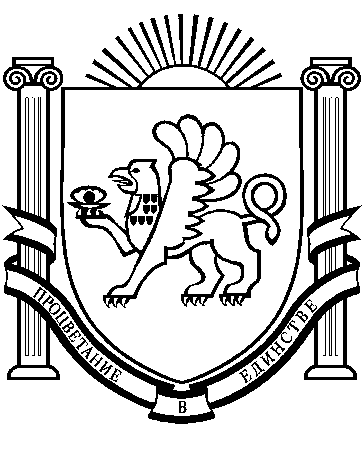 